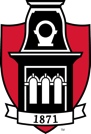 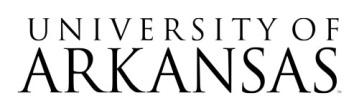 Request for Proposal (RFP)RFP #04102023Investment Advisory ServicesADDENDUM #1Please be advised that the Proposal Due Date has been changed to Monday, May 8, 2023, 2:30 PM CDT. All other elements of the RFP remain the same at this time. Ellen FergusonEllen FergusonSr. Procurement Coordinator/Contracts Manager